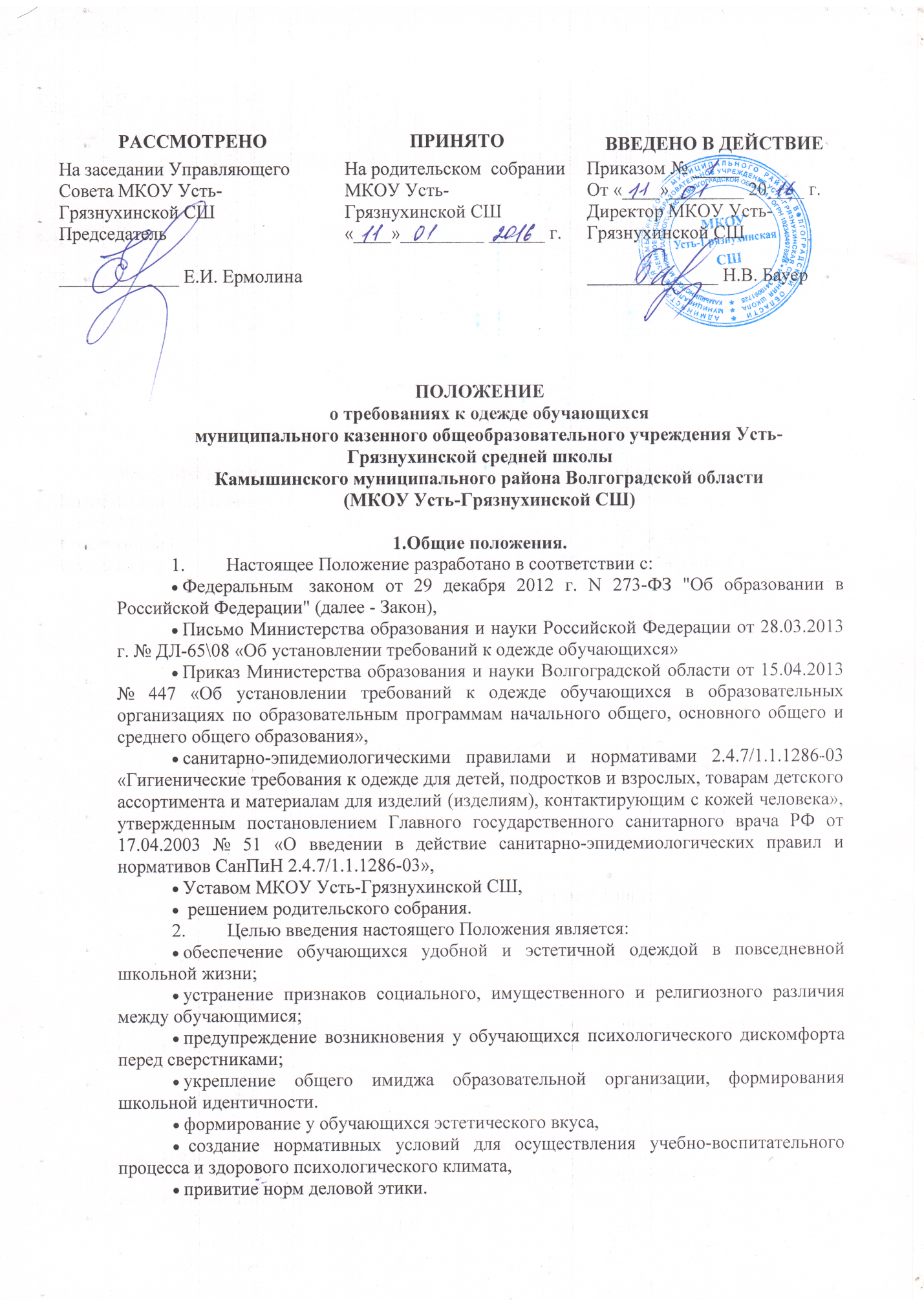 2.Общие требования к одежде обучающихся МКОУ Усть-Грязнухинской СШТребования к одежде обучающихся и обязательность ее ношения устанавливается локальным нормативным актом образовательной организации (школы) – данным Положением.Общий вид одежды обучающихся, ее цвет, фасон определяются органом государственно-общественного управления образовательной организации -  общешкольным родительским собранием.Одежда обучающихся должна соответствовать погоде и месту проведения учебных занятий, температурному режиму в помещении.Внешний вид и одежда обучающихся должна соответствовать общепринятым в обществе нормам делового стиля и носить светский характер.Обучающимся запрещается ношение в образовательной организации одежды, обуви и аксессуаров с травмирующей фурнитурой, символикой асоциальных неформальных молодежных объединений, а также пропагандирующих психоактивные вещества и противоправное поведение.Общеобразовательная организация устанавливает следующие виды одежды обучающихся:1) повседневная одежда;2) парадная одежда;3) спортивная одежда          Парадная одежда используется обучающимися в дни проведения праздников и торжественных линеек. Для мальчиков и юношей парадная школьная одежда состоит из повседневной школьной одежды, дополненной белой  сорочкой в начальной школе, в средней и старшей школе.         Для девочек и девушек парадная школьная одежда состоит из повседневной школьной одежды, дополненной белой  сорочкой в начальной школев средней и старшей школе.         Спортивная одежда используется обучающимися на занятиях физической культурой и спортом.Требования к одежде учащихся школы 1 ступени (1-4 классы)Для учащихся начальной школы определена следующая единая форма:Повседневная одежда девочки состоит из блузки (водолазки) нейтральных тонов, юбки расклешенной или прямого кроя, классических брюк (черные, серые, темно-синие) и джемпер нейтральных тонов (без ярких рисунков) или пиджак.Повседневная одежда мальчика состоит из рубашки нейтральных тонов, классических брюк (черные, серые, темно-синие) и джемпер нейтральных тонов (без ярких рисунков) или пиджак. Для мальчиков и девочек парадная школьная одежда состоит из повседневной школьной одежды, дополненной белой блузой, сорочкой.Мальчики должны быть аккуратно подстрижены, а волосы девочек убраны в аккуратную прическу.Все учащиеся начальных классов обязаны носить сменную обувь. Сменная обувь должна иметь фиксированный задник, прочную фиксацию в носочной части. Подошва в обуви должна быть гибкой и нескользкой, высота подошвы не превышает 0,7 см, а высота каблука  2 см.Не рекомендуется использовать в качестве сменной обуви туфли типа «лодочки», домашние тапочки, кроссовую обувь, туфли с нефиксированными задниками.Требования к внешнему виду учащихся школы 2 и 3 степенилассы)1. Для учащихся 2 и 3 ступени определена следующая единая форма (приложение 1,2):1.1.. Для девочек (девушек):Костюм из черной костюмной ткани, состоящий из юбки (прямой или расклешенной книзу). Длина юбки - по колено или на 3-5 см выше колена. Костюм дополняется однотонной блузкой или водолазкой нейтрального или белого цвета.В холодный период юбка может быть заменена брюками классической формы, Жакет и брюки должны быть из костюмной черной, серой или синей ткани.1.2..  Для мальчиков, юношейКостюм из черной, серой, синей костюмной ткани, состоящий из брюк . Костюм дополняется однотонной рубашкой или водолазкой нейтрального или белого цвета.В холодный период можно одевать пиджак из черной, серой, синей костюмной ткани или джемпер нейтральных цветов без надписей и рисунков..1.3. Парадная одежда состоит из повседневной школьной одежды, дополняется белой сорочкой или рубашкой.2.. Обувь юношей и девушек должна соответствовать деловому классическому стилю одежды.3. Юноши  должны быть аккуратно подстрижены, а волосы девушек  убраны в аккуратную прическу.4. Запрещено носить во время учебного процесса:-  украшения, кроме классических сережек,- яркий маникюр, макияж,- пирсинг,- джинсы, шорты, лосины, легинсы, толстовки, трикотажные майки, прозрачные блузы и др., не соответствующее вышеуказанным требованиям. Требования к спортивной форме учащихся  1-11 классов.         1. Коллектив родителей каждой параллели по согласованию с классными руководителями на родительских собраниях принимает решение о цвете футболки (цвета классов в параллели не должны совпадать), на которой напечатан единый логотип школы.         2. На уроках физической культуры и спортивных мероприятиях учащиеся обязаны  присутствовать в спортивной форме: в черных спортивных шортах,  велосипедках или спортивных брюках, футболках, спортивных костюмах (в холодное время); кедах, полукедах, кроссовках, предназначенных только для спортивного зала.         3. Категорически запрещается  допускать учащихся к занятиям физической культуры без формы и в повседневной обуви.